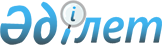 Қазақстан Республикасы Әдiлет министрлiгiнiң мемлекеттiк мекемелерiн - халыққа қызмет көрсету орталықтарын құру туралыҚазақстан Республикасы Үкіметінің 2007 жылғы 5 қаңтардағы N 1 Қаулысы

      Мемлекет басшысының "Қазақстан экономикалық, әлеуметтiк және саяси жедел жаңару жолында" атты 2005 жылғы 18 ақпандағы Қазақстан халқына Жолдауын iске асыру мақсатында Қазақстан Республикасының Үкiметi ҚАУЛЫ ЕТЕДI:



      1. Осы қаулыға 1-қосымшаға сәйкес Қазақстан Республикасы Әдiлет министрлiгiнiң мемлекеттiк мекемелерi - халыққа қызмет көрсету орталықтары (бұдан әрi - мемлекеттiк мекемелер) құрылсын. 



      2. Мемлекеттiк мекемелер қызметiнiң негiзгi мәнi "жалғыз терезе" қағидаты бойынша өтiнiштердi қабылдау және ресiмделген құжаттарды беру жөнiнде мемлекеттiк қызмет көрсету болып белгiленсiн.

      Ескерту. 2-тармаққа өзгерту енгізілді - ҚР Үкіметінің 2011.11.01 N 1264 Қаулысымен.



      2-1. Мемлекеттік органдар "жалғыз терезе" қағидаты бойынша көрсетілетін мемлекеттік қызмет түрлері тізбесінің 2-тармағын ескере отырып, өзінің құзыретіне кіретін әрбір мемлекеттік қызмет бойынша бөлек мемлекеттік қызметтер көрсету стандарттарын әзірлеуді және Үкіметке бекітуге енгізуді қамтамасыз етсін.

      Ескерту. Қаулы 2-1-тармақпен толықтырылды - ҚР Үкіметінің 2009.12.04 N 2014 (қолданысқа енгізілу тәртібін 2-т. қараңыз) Қаулысымен.

      2-2. Мүдделі мемлекеттік және жергілікті атқарушы органдар осы қаулыдан туындайтын қажетті шараларды қабылдасын.

      Ескерту. Қаулы 2-2-тармақпен толықтырылды - ҚР Үкіметінің 2009.12.04 N 2014 (қолданысқа енгізілу тәртібін 2-т. қараңыз) Қаулысымен.



      3. Мемлекеттiк мекемелердi қаржыландыру республикалық бюджетте Қазақстан Республикасы Әдiлет министрлiгiне көзделген қаражат есебiнен және шегiнде жүзеге асырылады деп белгiленсiн. 



      4. Қазақстан Республикасы Әдiлет министрлігі заңнамада белгiленген тәртiппен: 

      1) мемлекеттiк мекемелердiң жарғыларын бекiтудi және әдiлет органдарында мемлекеттiк тiркелуiн қамтамасыз етсiн; 

      2) осы қаулыны iске асыру жөнiндегi өзге де шараларды қабылдасын. 



      5. Қоса берiлiп отырған Қазақстан Республикасы Үкiметiнiң кейбiр шешiмдерiне енгiзiлетiн толықтырулар мен өзгерiстер бекiтiлсiн. 



      6. Осы қаулы қол қойылған күнiнен бастап қолданысқа енгiзiледi.      Қазақстан Республикасы 

      Премьер-Министрінің 

      мiндетiн атқарушы 

Қазақстан Республикасы   

Үкiметiнiң         

2007 жылғы 5 қаңтардағы  

N 1 қаулысына      

1-қосымша       Құрылатын Қазақстан Республикасы Әдiлет министрлiгiнiң мемлекеттiк мекемелерi - халыққа қызмет көрсету орталықтарының тiзбесi       1. Астана қаласы Алматы ауданының N 1 Халыққа қызмет көрсету орталығы 

      2. Астана қаласы Алматы ауданының N 2 Халыққа қызмет көрсету орталығы 

      3. Астана қаласы Сарыарқа ауданының N 1 Халыққа қызмет көрсету орталығы 

      4. Астана қаласы Сарыарқа ауданының N 2 Халыққа қызмет көрсету орталығы 

      5. Алматы қаласы Алмалы ауданының Халыққа қызмет көрсету орталығы 

      6. Алматы қаласы Түрксiб ауданының Халыққа қызмет көрсету орталығы 

      7. Алматы қаласы Әуезов ауданының Халыққа қызмет көрсету орталығы 

      8. Алматы қаласы Жетiсу ауданының Халыққа қызмет көрсету орталығы 

      9. Алматы қаласы Бостандық ауданының Халыққа қызмет көрсету орталығы 

      10. Алматы қаласы Медеу ауданының Халыққа қызмет көрсету орталығы 

      11. Көкшетау қаласының Халыққа қызмет көрсету орталығы  

      12. Ақтөбе қаласының Халыққа қызмет көрсету орталығы 

      13. Талдықорған қаласының Халыққа қызмет көрсету орталығы 

      14. Атырау қаласының Халыққа қызмет көрсету орталығы 

      15. Орал қаласының Халыққа қызмет көрсету орталығы 

      16. Тараз қаласының Халыққа қызмет көрсету орталығы 

      17. Қарағанды қаласының N 1 Халыққа қызмет көрсету орталығы 

      18. Қарағанды қаласының N 2 Халыққа қызмет көрсету орталығы 

      19. Қарағанды қаласының N 3 Халыққа қызмет көрсету орталығы 

      20. Қарағанды қаласының N 4 Халыққа қызмет көрсету орталығы 

      21. Қостанай қаласының Халыққа қызмет көрсету орталығы 

      22. Қызылорда қаласының Халыққа қызмет көpceту орталығы  

      23. Ақтау қаласының Халыққа қызмет көрсету орталығы 

      24. Шымкент қаласының N 1 Халыққа қызмет көрсету орталығы 

      25. Шымкент қаласының N 2 Халыққа қызмет көрсету орталығы  

      26. Павлодар қаласының Халыққа қызмет көрсету орталығы 

      27. Петропавл қаласының Халыққа қызмет көрсету орталығы 

      28. Өскемен қаласының N 1 Халыққа қызмет көрсету орталығы 

      29. Өскемен қаласының N 2 Халыққа қызмет көрсету орталығы 

      30. Өскемен қаласының N 3 Халыққа қызмет көрсету орталығы 

Қазақстан Республикасы    

Үкiметiнiң          

2007 жылғы 5 қаңтардағы   

N 1 қаулысына       

2-қосымша                 "Жалғыз терезе" қағидаты бойынша көрсетілетін мемлекеттік қызмет түрлерінің тізбесі       Ескерту. 2-қосымша алынып тасталды - ҚР Үкіметін ің 2011.11.01 N 1264 Қаулысымен.Қазақстан Республикасы   

Үкiметiнiң         

2007 жылғы 5 қаңтардағы  

N 1 қаулысымен      

бекiтiлген       

  Қазақстан Республикасы Yкiметiнiң кейбiр шешiмдерiне енгiзiлген толықтырулар мен өзгерiстер 

      1. Күші жойылды - ҚР Үкіметінің 2007.12.29 N 1400 (2008 жылғы 1 қаңтардан бастап қолданысқа енгізіледі) Қаулысымен. 

      2. "Қазақстан Республикасы Әдiлет министрлiгiнiң мәселелерi" туралы Қазақстан Республикасы Үкiметiнiң 2004 жылғы 28 қазандағы N 1120 қаулысында (Қазақстан Республикасының ПҮКЖ-ы, 2004 ж., N 41, 532-құжат): 

      1) көрсетiлген қаулымен бекiтiлген Қазақстан Республикасы Әдiлет министрлiгi туралы ережеде: 

      10-тармақтың 1) тармақшасы мынадай мазмұндағы абзацпен толықтырылсын: 

      "Қазақстан Республикасы Әдiлет министрлiгiнiң халыққа қызмет көрсету орталықтарында "жалғыз терезе" қағидаты бойынша мемлекеттiк қызмет көрсетудi ұйымдастыру"; 

      2) көрсетiлген қаулымен бекiтiлген Қазақстан Республикасы Әдiлет министрлiгiнiң қарамағындағы ұйымдардың тiзбесiнде: 

      мынадай мазмұндағы реттiк нөмiрлерi 7, 8, 9, 10, 11, 12, 13, 14, 15, 16, 17, 18, 19, 20, 21, 22, 23, 24, 25, 26, 27, 28, 29, 30, 31, 32, 33, 34, 35, 36-жолдармен толықтырылсын: 

      "7. "Астана қаласы Алматы ауданының N 1 Халыққа қызмет көрсету орталығы" мемлекеттiк мекемесi 

      8. "Астана қаласы Алматы ауданының N 2 Халыққа қызмет көрсету орталығы" мемлекеттiк мекемесi  

      9. "Астана қаласы Сарыарқа ауданының N 1 Халыққа қызмет көрсету орталығы" мемлекеттiк мекемесi 

      10. "Астана қаласы Сарыарқа ауданының N 2 Халыққа қызмет көрсету орталығы" мемлекеттiк мекемесi 

      11. "Алматы қаласы Алмалы ауданының Халыққа қызмет көрсету орталығы" мемлекеттiк мекемесi 

      12. "Алматы қаласы Түрксiб ауданының Халыққа қызмет көрсету орталығы" мемлекеттiк мекемесi 

      13. "Алматы қаласы Әуезов ауданының Халыққа қызмет көрсету орталығы" мемлекеттiк мекемесi 

      14. "Алматы қаласы Жетiсу ауданының Халыққа қызмет көрсету орталығы" мемлекеттiк мекемесi 

      15. "Алматы қаласы Бостандық ауданының Халыққа қызмет көрсету орталығы" мемлекеттiк мекемесi 

      16. "Алматы қаласы Медеу ауданының Халыққа қызмет көрсету орталығы" мемлекеттiк мекемесi 

      17. "Көкшетау қаласының Халыққа қызмет көрсету орталығы" мемлекеттiк мекемесi 

      18. "Ақтөбе қаласының Халыққа қызмет көрсету орталығы" мемлекеттiк мекемесi 

      19. "Талдықорған қаласының Халыққа қызмет көрсету орталығы" мемлекеттiк мекемесi 

      20. "Атырау қаласының Халыққа қызмет көрсету орталығы" мемлекеттiк мекемесi 

      21. "Орал қаласының Халыққа қызмет көрсету орталығы" мемлекеттiк мекемесi 

      22. "Тараз қаласының Халыққа қызмет көрсету орталығы" мемлекеттiк мекемесi 

      23. "Қарағанды қаласының N 1 Халыққа қызмет көрсету орталығы" мемлекеттік мекемесi 

      24. "Қарағанды қаласының N 2 Халыққа қызмет көрсету орталығы" мемлекеттiк мекемесi 

      25. "Қарағанды қаласының N 3 Халыққа қызмет көрсету орталығы" мемлекеттiк мекемесi 

      26. "Қарағанды қаласының N 4 Халыққа қызмет көрсету орталығы" мемлекеттiк мекемесi  

      27. "Қостанай қаласының Халыққа қызмет көрсету орталығы" мемлекеттiк мекемесi 

      28. "Қызылорда қаласының Халыққа қызмет көрсету орталығы" мемлекеттiк мекемесi 

      29. "Ақтау қаласының Халыққа қызмет көрсету орталығы" мемлекеттiк мекемесi 

      30. "Шымкент қаласының N 1 Халыққа қызмет көрсету орталығы" мемлекеттiк мекемесi 

      31. "Шымкент қаласының N 2 Халыққа қызмет көрсету орталығы" мемлекеттiк мекемесi 

      32. "Павлодар қаласының Халыққа қызмет көрсету орталығы" мемлекеттiк мекемесi 

      33. "Петропавл қаласының Халыққа қызмет көрсету орталығы" мемлекеттiк мекемесi 

      34. "Өскемен қаласының N 1 Халыққа қызмет көрсету орталығы" мемлекеттiк мекемесi 

      35. "Өскемен қаласының N 2 Халыққа қызмет көрсету орталығы" мемлекеттiк мекемесi 

      36. "Өскемен қаласының N 3 Халыққа қызмет көрсету орталығы" мемлекеттiк мекемесi". 

      3. Күші жойылды - ҚР Үкіметінің 2008.04.15 N 339 Қаулысымен.

      4. "Астана және Алматы қалаларында "жалғыз терезе" қағидаты бойынша халыққа мемлекеттiк қызмет көрсету туралы" Қазақстан Республикасы Үкiметiнiң 2005 жылғы 24 мамырдағы N 501 қаулысында (Қазақстан Республикасының ПYКЖ-ы, 2005 ж., N 21, 263-құжат): 

      тақырыбындағы "Астана және Алматы қалаларында" деген сөздер алынып тасталсын; 

      1-тармақтағы "Астана және Алматы қалаларындағы" деген сөздер алынып тасталсын.    
					© 2012. Қазақстан Республикасы Әділет министрлігінің «Қазақстан Республикасының Заңнама және құқықтық ақпарат институты» ШЖҚ РМК
				